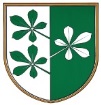 OBČINA KIDRIČEVOKomisija za mandatna vprašanja, volitve in imenovanjaKopališka ul. 142325 KidričevoNa podlagi 20. člena Statuta Občine Kidričevo (Uradno glasilo slovenskih občin, št. 62/16 in 16/18) komisija za mandatna vprašanja, volitve in imenovanja predlaga občinskemu svetu Občine Kidričevo, da sprejmeS  K  L  E  Po imenovanju odbora za kmetijstvo in gozdarstvoKomisija za mandatna vprašanja, volitve in imenovanja, predlaga občinskemu svetu Občine Kidričevo, se v odbor za kmetijstvo in gozdarstvo  imenujejo:1. Andrej Napast, Cirkovce 12, predsednik2. Silva Orovič Serdinšek, Lovrenc na Dr. polju 65/b, članica3. Sara Rihtar, Zg. Jablane 16, članica4. Anton Drevenšek, Mihovce 52, član5. Viktor Napast, Dragonja vas 15, članO b r a z l o ž i t e vKomisija za mandatna vprašanja, volitve in imenovanja (v nadaljevanju: komisija) je na svoji 1. redni seji, ki je bila dne, 10.1.2023 obravnavala predloge za imenovanje odbora za kmetijstvo in gozdarstvo. V odbor za kmetijstvo in gozdarstvo so bili predlagani:Aljaž Jurič, Pleterje 19, predlagatelj Gibanje SvobodaSilva Orovič Serdinšek, Lovrenc na Dr. polju 65/b, predlagatelj SDSSara Rihtar, Zg. Jablane 16, predlagatelj SDSAnton Drevenšek, Mihovce 52, predlagatelj NSiAnja Vindiš, Njiverce, Preglova ul. 4, predlagatelj SDAndrej Napast, Cirkovce 12, za predsednika, predlagatelj SLSViktor Napast, Dragonja vas 15, predlagatelj SLSV skladu s 57. členom Poslovnika o delu občinskega sveta ima odbor za kmetijstvo in gozdarstvo pet članov. Občinski svet s sklepom določi predsednika odbora in najmanj polovico članov izmed članov občinskega sveta. Komisija tako predlaga, da se v odbor za kmetijstvo in gozdarstvo imenujejo:1. Andrej Napast, Cirkovce 12, predsednik2. Silva Orovič Serdinšek, Lovrenc na Dr. polju 65/b, članica3. Sara Rihtar, Zg. Jablane 16, članica4. Anton Drevenšek, Mihovce 52, član5. Viktor Napast, Dragonja vas 15, članKomisija predlaga občinskemu svetu, da sprejme predlagani sklepa. Štev. 011-5/2023Dne  11.1.2023								Danilo Lendero;								predsednik								komisije za mandatna vprašanja,								volitve in imenovanja